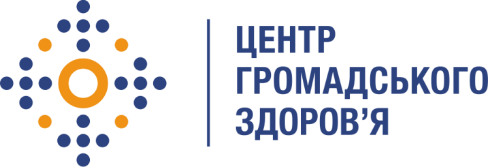 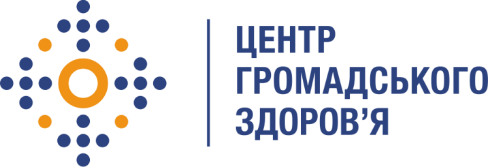 Державна установа 
«Центр громадського здоров’я Міністерства охорони здоров’я України» оголошує конкурс на відбір Регіональних консультантів з моніторингу щодо контролю реалізації компонентів біоповедінкового дослідження серед ключових груп населенняв рамках проекту SILTP «Посилення лікування ВІЛ-інфекції, спроможності лабораторної мережі, замісної підтримувальної терапії та програмного моніторингу в Україні в рамках Надзвичайної ініціативи Президента США з надання допомоги у боротьбі з ВІЛ/СНІД (PEPFAR)»Назва позиції: Регіональний консультант з моніторингу щодо контролю реалізації компонентів біоповедінкового дослідження;Територія: Черкаси, Одеса, Київ, Харків, Дніпро, Львів, Запоріжжя, Вінниця, Чернігів, Рівне.Період надання послуг: до 29 вересня 2023 р.Кількість моніторингових візитів, які необхідно здійснити: 2-5 (обговорюється за результатами проходження конкурсу)Інформація щодо установи:Головним завданнями Державної установи «Центр громадського здоров’я Міністерства охорони здоров’я України» (далі – Центр є діяльність у сфері громадського здоров’я. Центр виконує лікувально-профілактичні, науково-практичні та організаційно-методичні функції у сфері охорони здоров’я з метою забезпечення якості лікування хворих на соціально небезпечні захворювання, зокрема ВІЛ/СНІД, туберкульоз, наркозалежність, вірусні гепатити тощо, попередження захворювань в контексті розбудови системи громадського здоров’я. Центр приймає участь в розробці регуляторної політики і взаємодіє з іншими міністерствами, науково-дослідними установами, міжнародними установами та громадськими організаціями, що працюють в сфері громадського здоров’я та протидії соціально небезпечним захворюванням.Інформація про дослідження, в рамках яких здійснюється моніторинг:Мета біоповедінкового дослідження – отримати комплексну оцінку епідемічного процесу серед людей, які вживають ін’єкційні  наркотики (ЛВІН) щодо інфікування ВІЛ та надати обґрунтовану інформацію для планування та впровадження профілактичних і протиепідемічних заходів. Дослідження буде проведено з використанням крос-секційного дизайну та застосуванням методики реалізації вибіркової сукупності RDS (Respondent Driven Sampling) – вибірки, що направляється та реалізується самими респондентами. RDS передбачає рекрутування респондентами однієї хвилі учасників наступної хвилі із застосуванням математичної моделі, яка усуває зміщення через невипадковий відбір. Тобто, учасники отримують інструкцію запросити інших ЛВІН з їх соціального оточення для участі в дослідженні.Завдання :Здійснення одноденних візитів до локацій дослідження в обраних містах, з метою забезпечення перевірки дотримання методології дослідження виконавцями та контролю якості збору даних, що включає:Перевірка коректного відбору учасників дослідження відповідно до зазначених критеріїв включення до біоповедінкового дослідженняКонтроль дотримання принципів етичності виконавцями польового етапу біоповедінкового дослідження та збереження ними конфіденційності учасників дослідження під час до-тестових та після-тестових консультаційПеревірка наявної заповненої документації на кожного учасника біоповедінкового дослідженняПеревірка процесу рекрутування учасників біоповедінкового дослідженняФіксація схеми перенаправлення та соціального супроводу відповідної категорії учасників біоповедінкового дослідження Перевірка дотримання норм утилізації медичних матеріалів, що використовуються для здійснення  польового етапу біоповедінкового дослідженняФіксація в моніторингових формах процесу збору даних, наявних особливостей, порушень на точках дослідження та негайне повідомлення координатора дослідження від ДУ «Центр громадського здоров’я Міністерства охорони здоров’я України», у разі їх виявленняНаписання та подання електронної версії звіту за результатами здійснення візитів, за наданою формою, у продовж 2х днів з моменту здійснення візиту.Подання паперового звіту, затвердженого Замовником, за результатами здійснення візитів, за наданою формою, у продовж 5х днів після затвердження.Вимоги до професійної компетентності:Вища освіта;Досвід роботи з первинною звітною документацією;Досвід роботи з електронними інструментами моніторингу та оцінки буде перевагою;Знання принципів реалізації біоповедінкового дослідження;Досвід роботи у складі дослідницької команди, яка реалізовувала біоповедінкові дослідження буде перевагою;Надсилайте ваше Резюме із зазначенням бажаної вартості консультаційних послуг (за 1 день/візит) та назвою міст, в яких готові працювати на електронну адресу: vacancies@phc.org.ua із копією на s.ohorodnik@phc.org.ua. В темі листа, будь ласка, зазначте: «345-2023 Консультант з моніторингу щодо контролю реалізації компонентів біоповедінкового дослідження». Мова резюме: українська та англійська (обов’язково).Термін подання документів – до 24 серпня 2023 року, реєстрація документів 
завершується о 17:00.За результатами відбору резюме успішні кандидати будуть запрошені до участі у співбесіді. У зв’язку з великою кількістю заявок, ми будемо контактувати лише з кандидатами, запрошеними на співбесіду. Умови завдання та контракту можуть бути докладніше обговорені під час співбесіди.Державна установа «Центр громадського здоров’я Міністерства охорони здоров’я України» залишає за собою право повторно розмістити оголошення про конкурс, скасувати конкурс, запропонувати позицію зі зміненими завданнями чи з іншою тривалістю контракту.